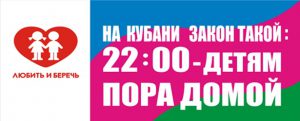                                                         ПАМЯТКАдля родителей об основных положенияхЗакона Краснодарского края № 1539 Уважаемые родители!    	Закон Краснодарского края № 1539 «О мерах по профилактике безнадзорности и правонарушений несовершеннолетних в Краснодарском крае» был принят 21.07.2008г. Каково главное требование закона?   Родители обязаны не допускать пребывания детей в общественных местах без сопровождения родителей (законных представителей), членов семьи или ответственных лиц (педагогов):- до 7 лет – круглосуточно:- от 7 до 14 лет – с 21 часа до 6 часов утра;- от 14 до 18 лет – от 22 часов до 6 часов. Что считается общественными местами? Улицы, парки, скверы и водоемы; любые дороги и остановки транспорта; стройки, лестничные площадки и марши, лифты и их шахты, чердаки, подвалы и крыши, а также территории прилегающие к жилым домам и образовательным учреждениям; детские и спортивные площадки, вокзалы и аэропорты. 	Где еще дети не могут находиться одни?Родители (законные представители) не разрешают ребенку находиться (пребывать) в кафе, барах, ресторанах, кинотеатрах, развлекательных центрах, комплексах и иных развлекательных заведениях без их сопровождения;Принимают меры по недопущению пребывания несовершеннолетних без сопровождения родителей (законных представителей), родственников или ответственных лиц в организациях общественного питания, предназначенных для потребления (распития) алкогольной и спиртосодержащей продукции, пива, напитков, изготавливаемых на его основе.Не допускают совершение несовершеннолетними правонарушений и антиобщественных действий;Принимают меры по недопущению участия детей в конкурсах красоты и других мероприятиях, связанных с оценкой и демонстрацией внешности несовершеннолетних, а также других публичных мероприятиях после 22 часов.Законом Краснодарского края от 09.06.2010 N 1992-КЗ «О внесении изменения в статью 15 Закона Краснодарского края от 21 июля 2008 года № 1539-КЗ «О мерах по профилактике безнадзорности и правонарушений несовершеннолетних в Краснодарском крае» ужесточен спрос с должностных июридических лиц за допуск несовершеннолетних в места, пребывание в которых может  причинить  вред  их  здоровью, физическому, интеллектуальному, психическому, духовному, нравственному развитию.Несоблюдение детского закона влечет за собой наложение штрафов.Для родителей и лиц их заменяющих первый раз – 100 рублей, повторное правонарушение – 500 рублей.За допуск в ночное время несовершеннолетних в общественные места административный штраф на должностных лиц от 2 500 до 5 000 рублей, на юридических лиц от 5 000 до 10 000 руб.Не обеспечение мер по содействию физическому, интеллектуальному, психическому, духовному, нравственному развитию детей влечет наложение административного штрафа на должностных лиц от 2 500 до 5 000 рублей, на юридических лиц от 10 000 до 30 000 рублей.